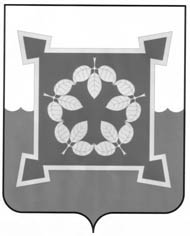 СОБРАНИЕ ДЕПУТАТОВЧЕБАРКУЛЬСКОГО ГОРОДСКОГО ОКРУГА V СОЗЫВАЧелябинской областиРЕШЕНИЕот    «07»  августа  2018 г. № 556/410г. ЧебаркульО внесении изменений  и дополненийв  Регламент Собрания депутатовЧебаркульского городского округаВ соответствии с Федеральным законом «Об общих принципах организации местного самоуправления в Российской Федерации» от 06.10.2003г. №131-ФЗ,   Бюджетным кодексом Российской  Федерации  от 31.07.1998г №145-ФЗ,  Федеральным законом «О бухгалтерском учете» от 06.12.2011 г. №402-ФЗ, сводного заключения  по итогам внешней проверки бюджетной и бухгалтерской отчетности главных администраторов бюджетных средств за 2017 год от 04.04.2018 г.,  Соглашения о расторжении договора  №23/1-16 от 11.01.2016г.  о бухгалтерском обслуживании,  руководствуясь статьями 26, 29 Устава Чебаркульского городского округа Собрание депутатов Чебаркульского городского округа,РЕШАЕТ:	1. Внести в Регламент Собрания депутатов следующие изменения и дополнения:1.1.  Дополнить главу 13 «Обеспечение деятельности Собрания» статьей:«108.1. Централизованная бухгалтерия1. Централизованная бухгалтерия Собрания депутатов  Чебаркульского городского округа (далее централизованная бухгалтерия) является структурным подразделением Собрания депутатов Чебаркульского городского округа обеспечивающим деятельность Собрания депутатов и Контрольно-счетного комитета  Чебаркульского городского округа, иных учреждений (по мере необходимости) на основании  соглашения или договора.2. Обеспечивает вопросы финансового, материально – технического характера,  бухгалтерского обслуживания.3. Централизованная бухгалтерия осуществляет свою деятельность на основании  федеральных и региональных законов в сфере финансов и бухгалтерского учета, правовых актов, утвержденных  распоряжением  председателя.»2. Настоящее решение вступает в силу с момента его принятия  и распространяет  свое действие на правоотношения, возникшие с 01 июля 2018г., подлежит опубликованию (обнародованию) в установленном порядке.3. Контроль исполнения настоящего решения возложить на постоянную депутатскую комиссию по нормотворчеству… (И.Б.Журавлев).Председатель Собрания депутатовЧебаркульского городского округа					С.М.Старостин